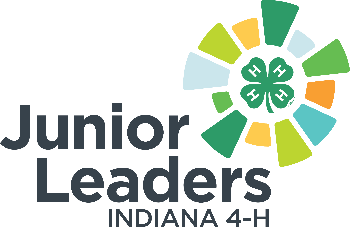 Junior Leader Guest Speaker IdeasGuest speaker: It’s always good to hear from new people and get different ideas. Invite someone to talk to your group and lead a special activity. This could be leadership and civic engagement related, but you could also invite someone who has attended a national event or gone on an international exchange to talk about their experience.Some other examples:Leadership motivational speakerCivic Engagement- Elected officials taking about their leadership storyPolice Force/ Sheriff DepartmentK9 unitForensicsDrug division A surrounding county’s Junior Leader program representative to share ideasLocal cultural center on diversity and inclusionLibrary programMental Health coordinator from health departmentFire department safetyExplore leadership possibilities beyond your county for youthState and national 4-H trip winnersWhat is Extension and the Land Grant Colleges?College preparation- school counselor Trade school- secondary education opportunities through tradesFFA parliamentary or leadership topics